Фотоотчёт конкурса поделок«Новогоднее чудо!»Прекрасное время года – зима! Замечательна она и тем, что пробуждает фантазию, воображение. Глядя на эту белоснежную красоту, хочется творить!     В канун Нового Года, по традиции, в нашем детском саду проходит выставка поделок, где  можно  увидеть поистине необыкновенные творения.    Цель мероприятия: создание необходимых условий для творческой активности всех участников, содействие и укрепление связей детского сада и семьи, создание праздничной, волшебной, новогодней атмосферы.      Для детей и родителей -  любителей мастерить, фантазировать, творить -  эта выставка была особенно интересна!        Все участники выставки были отмечены дипломами администрации детского сада. Благодарим семьи за участие, творчество и фантазию! Огромное спасибо родителям, которые не остались равнодушными к выставке.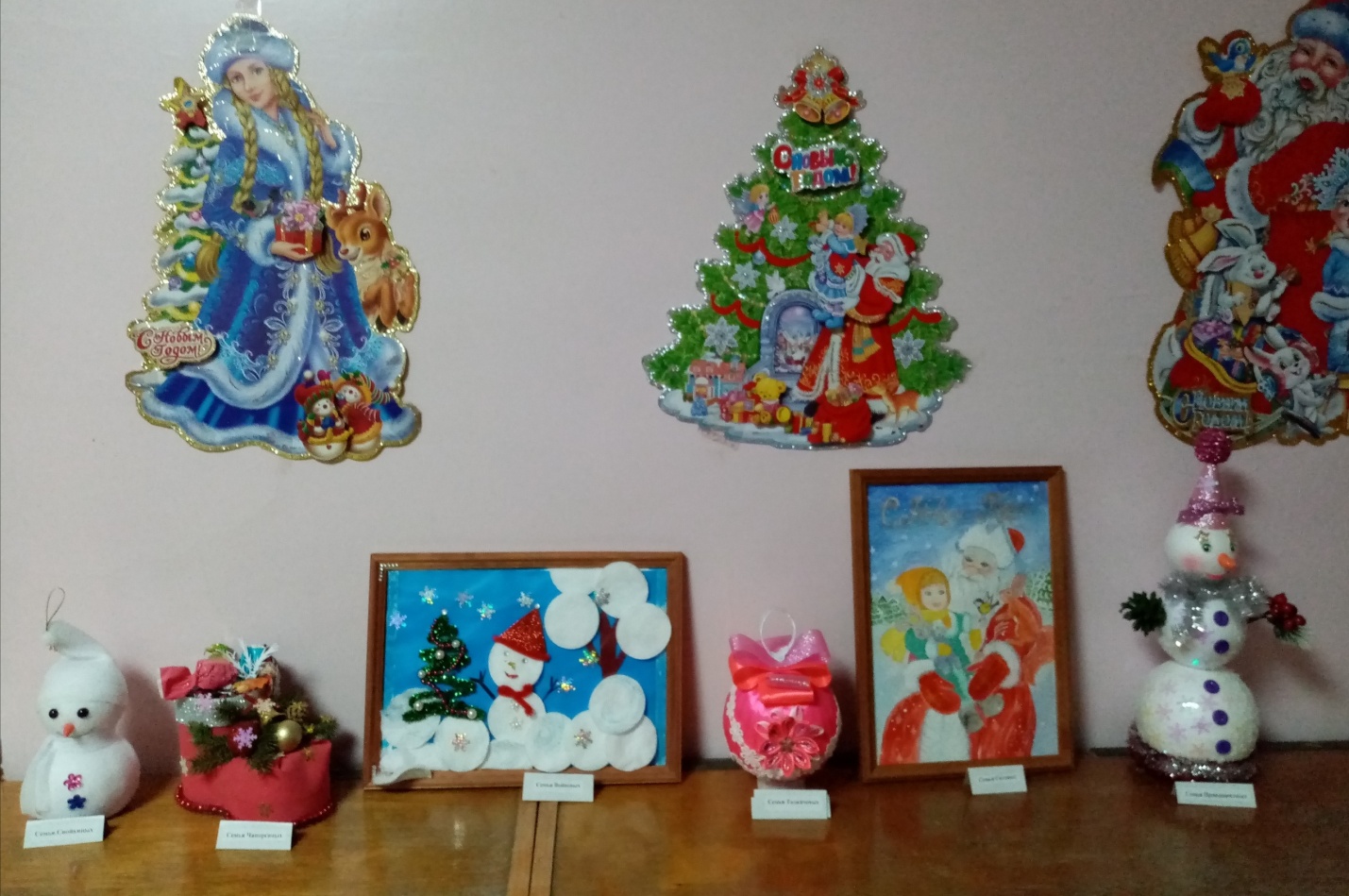 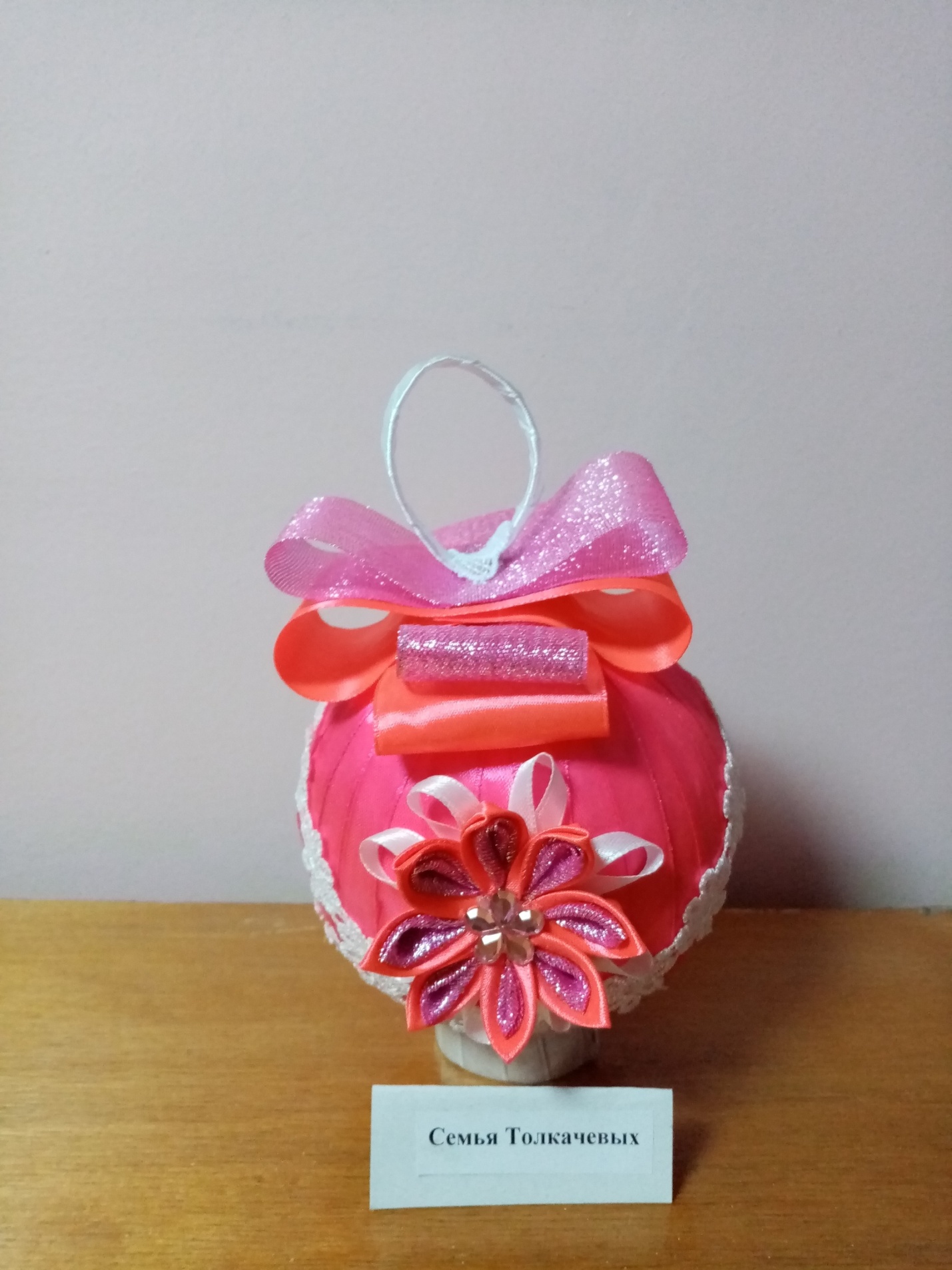 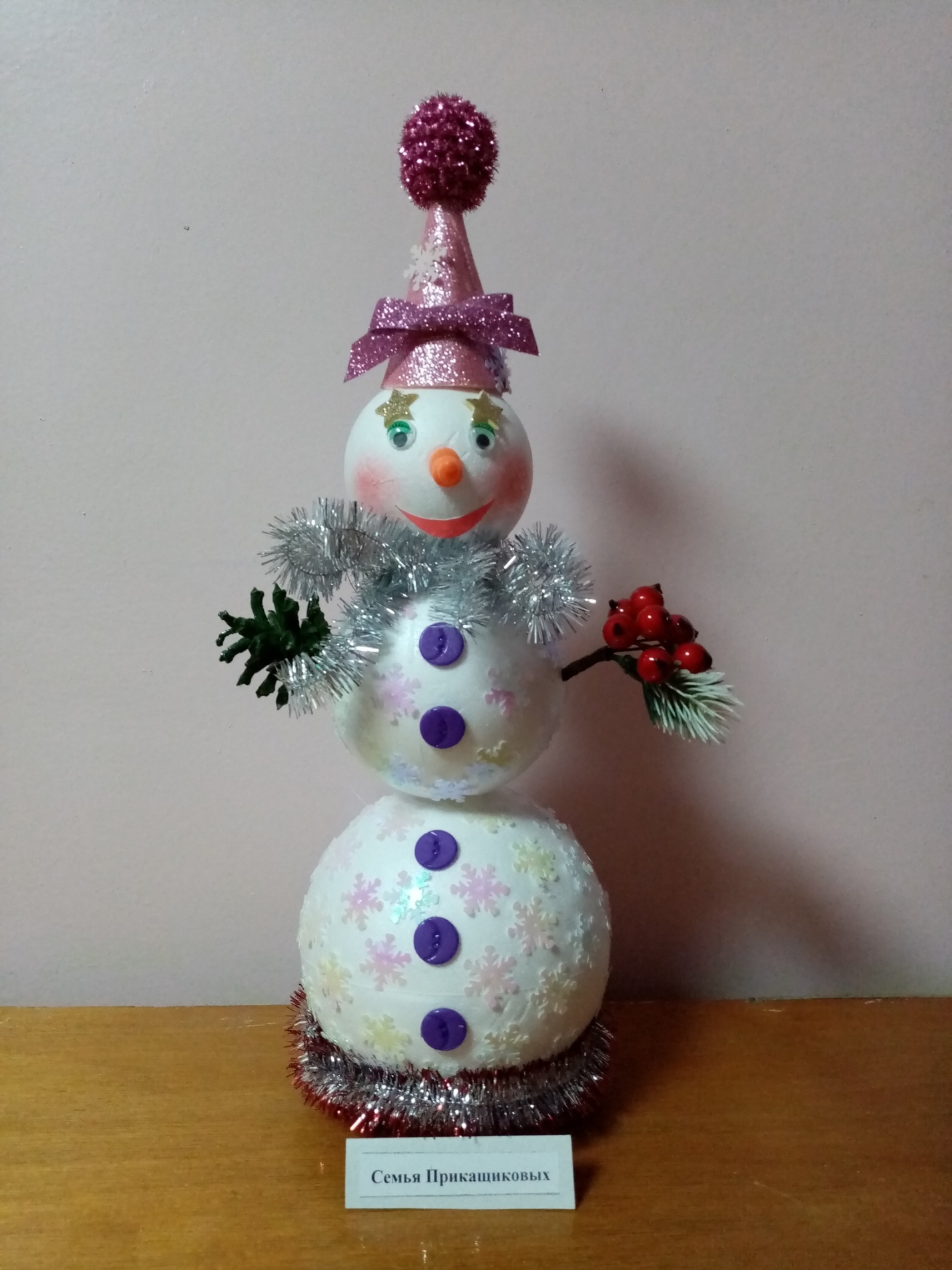 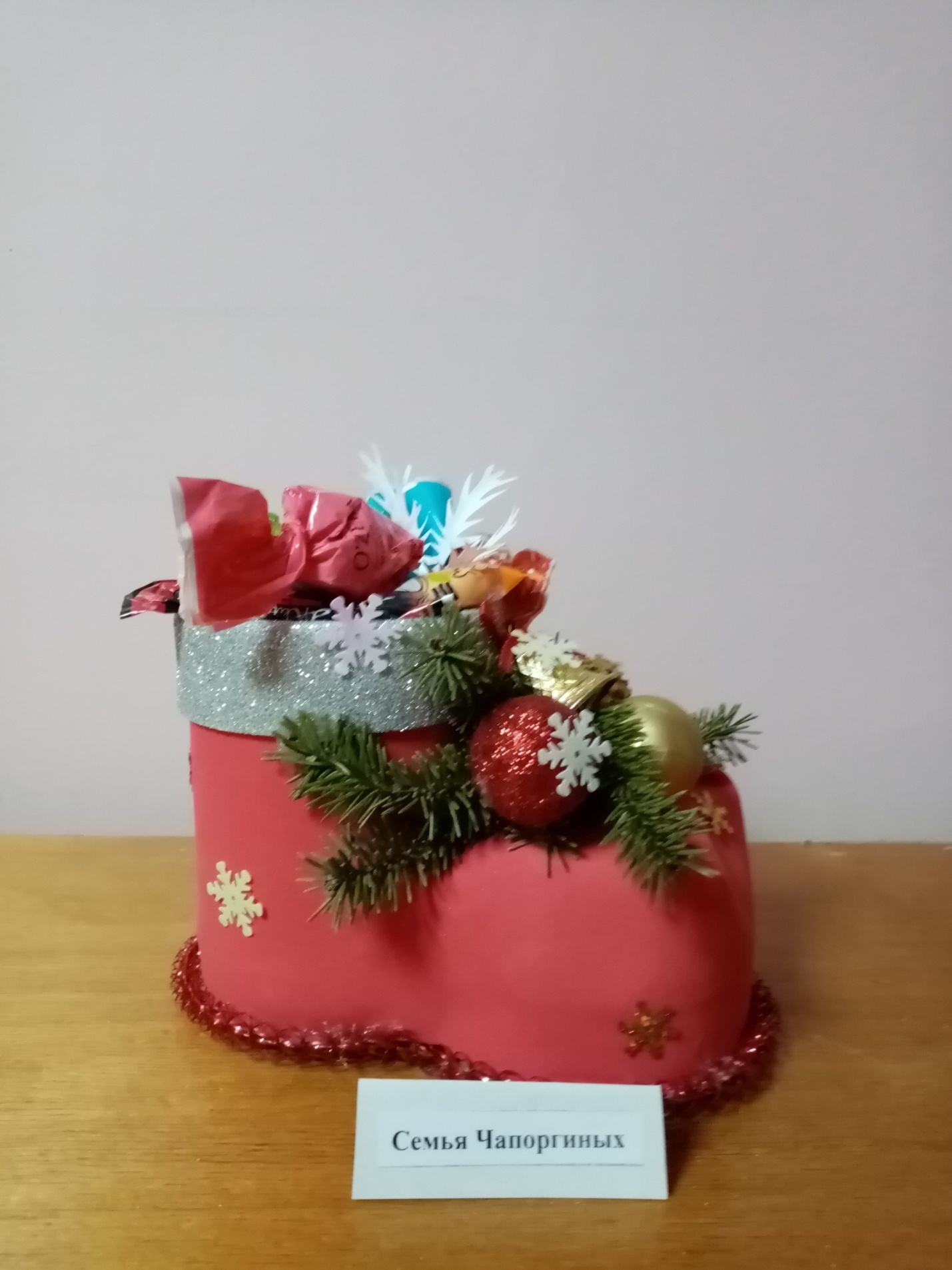 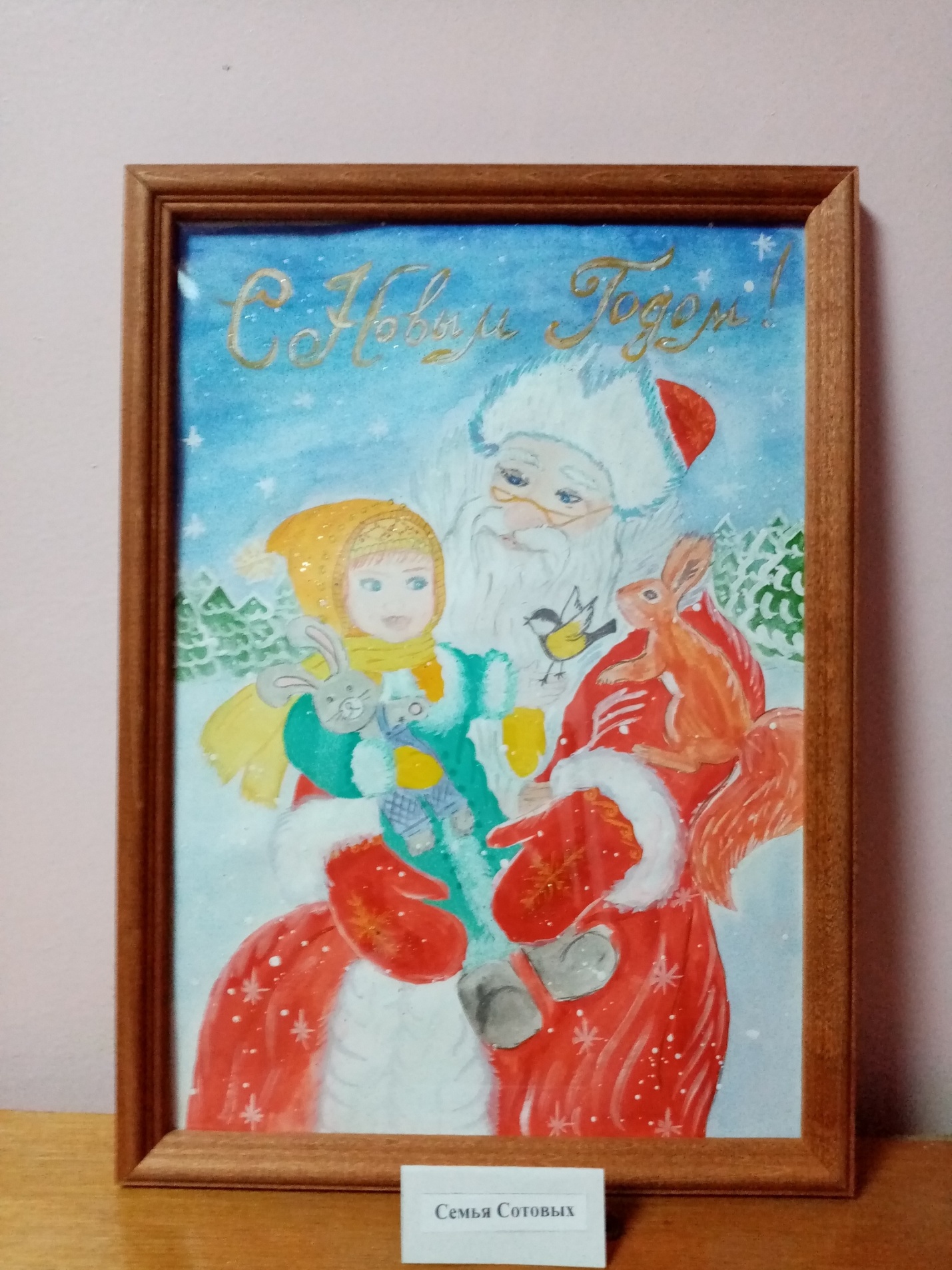 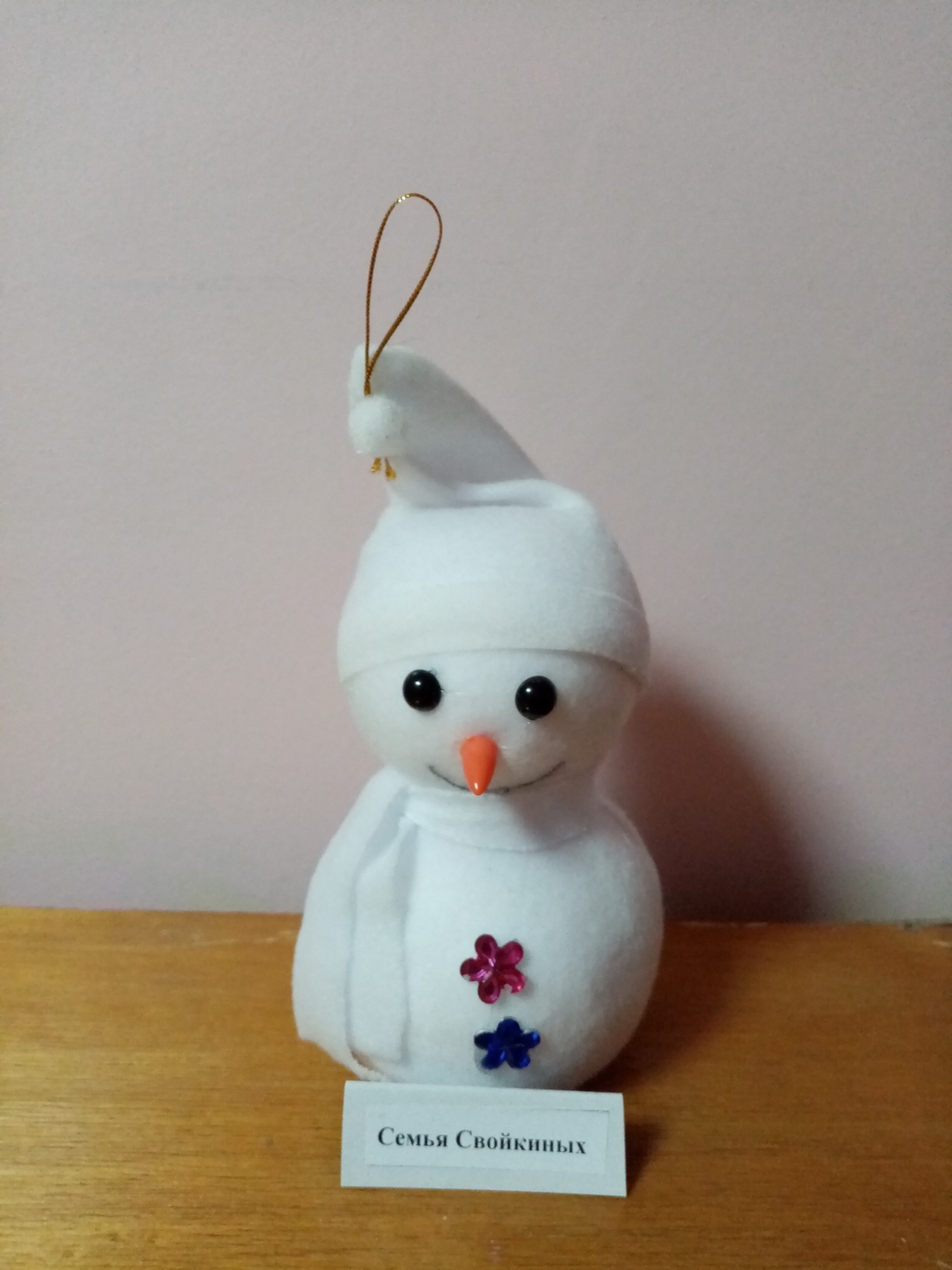 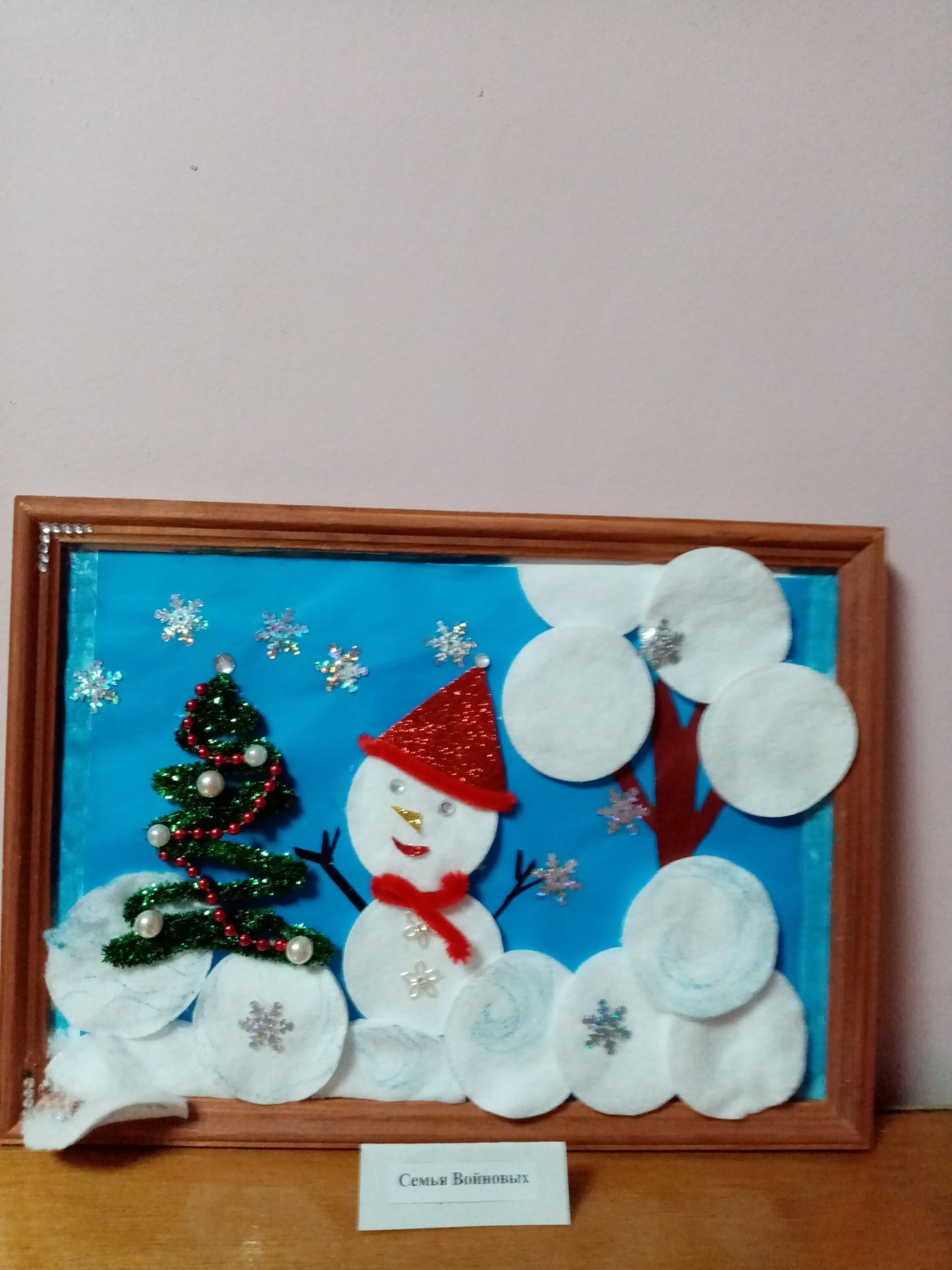 